Nombre:Curso:REINO PLANTAE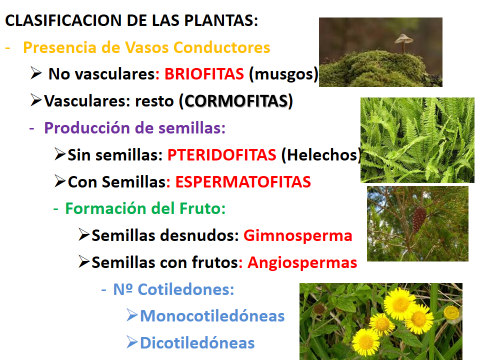 Clasifica tu planta: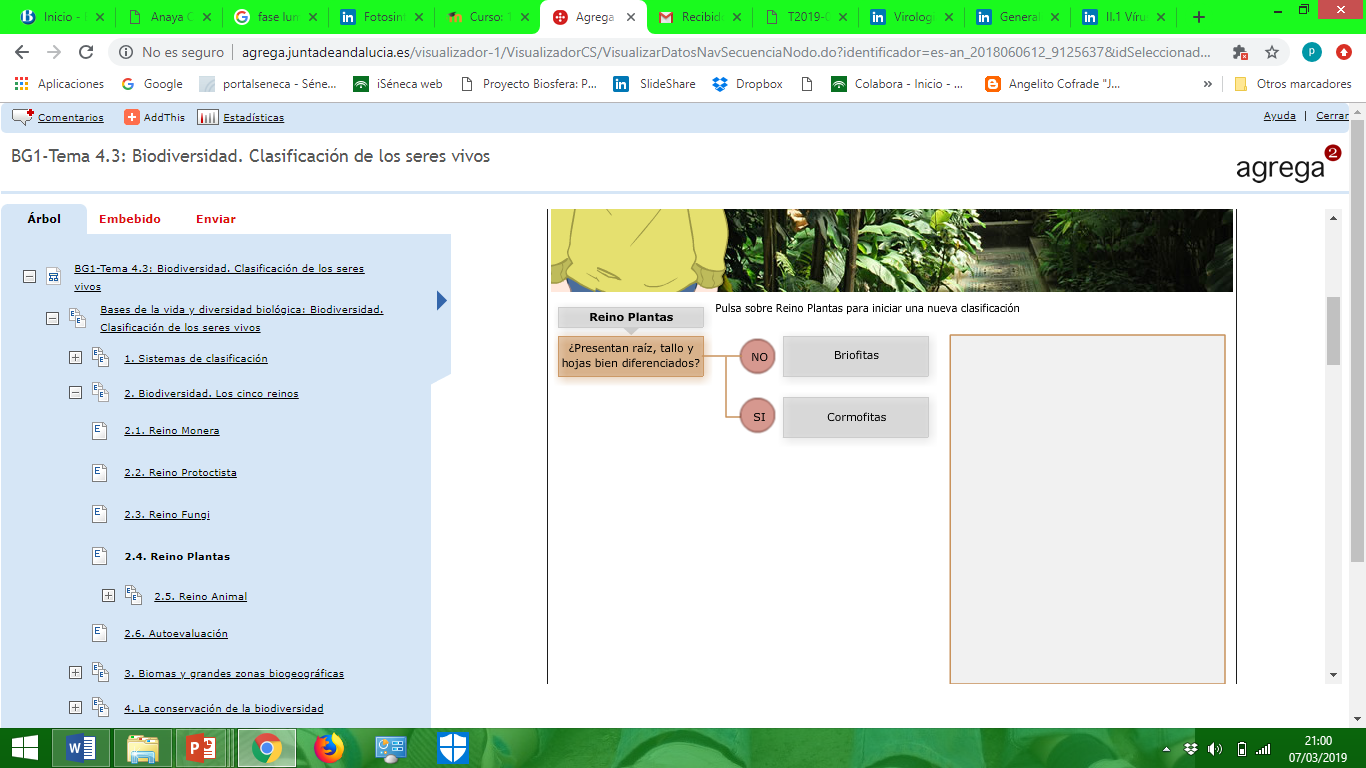 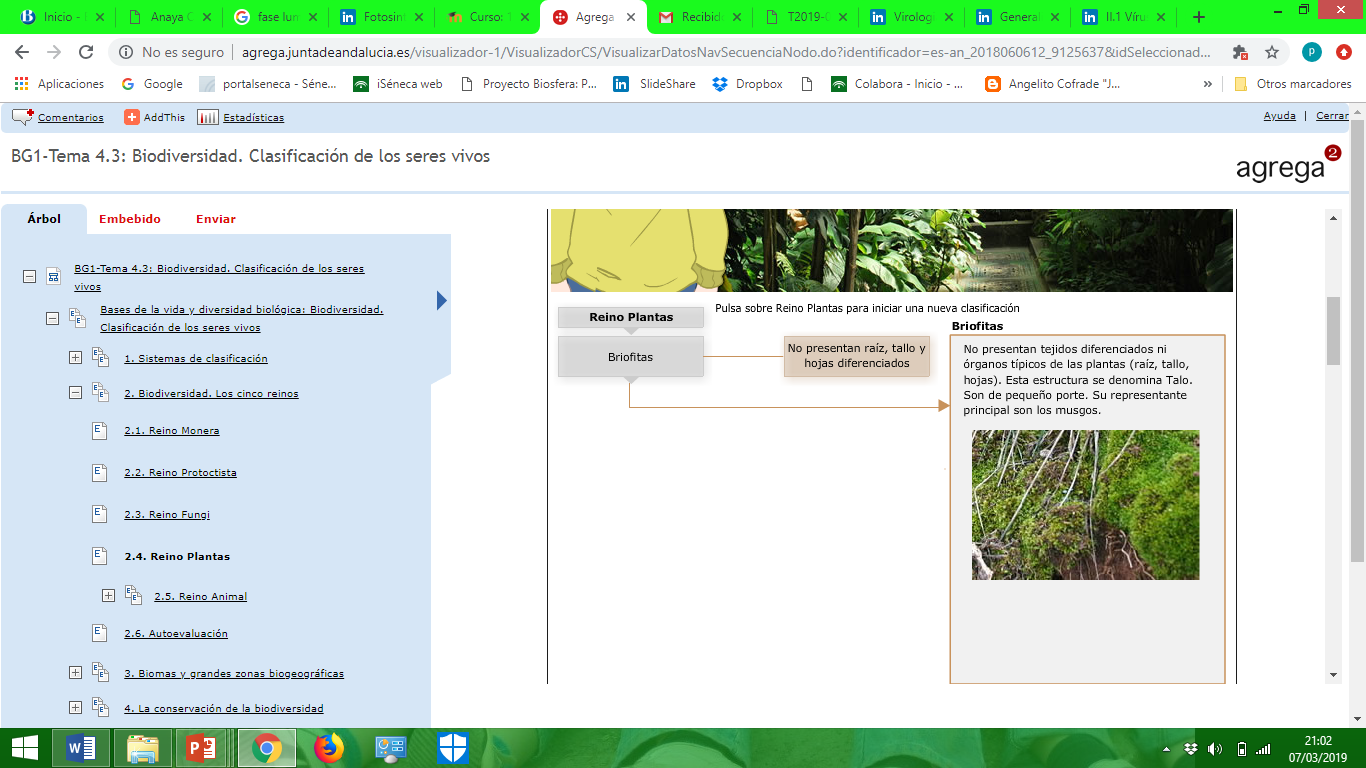 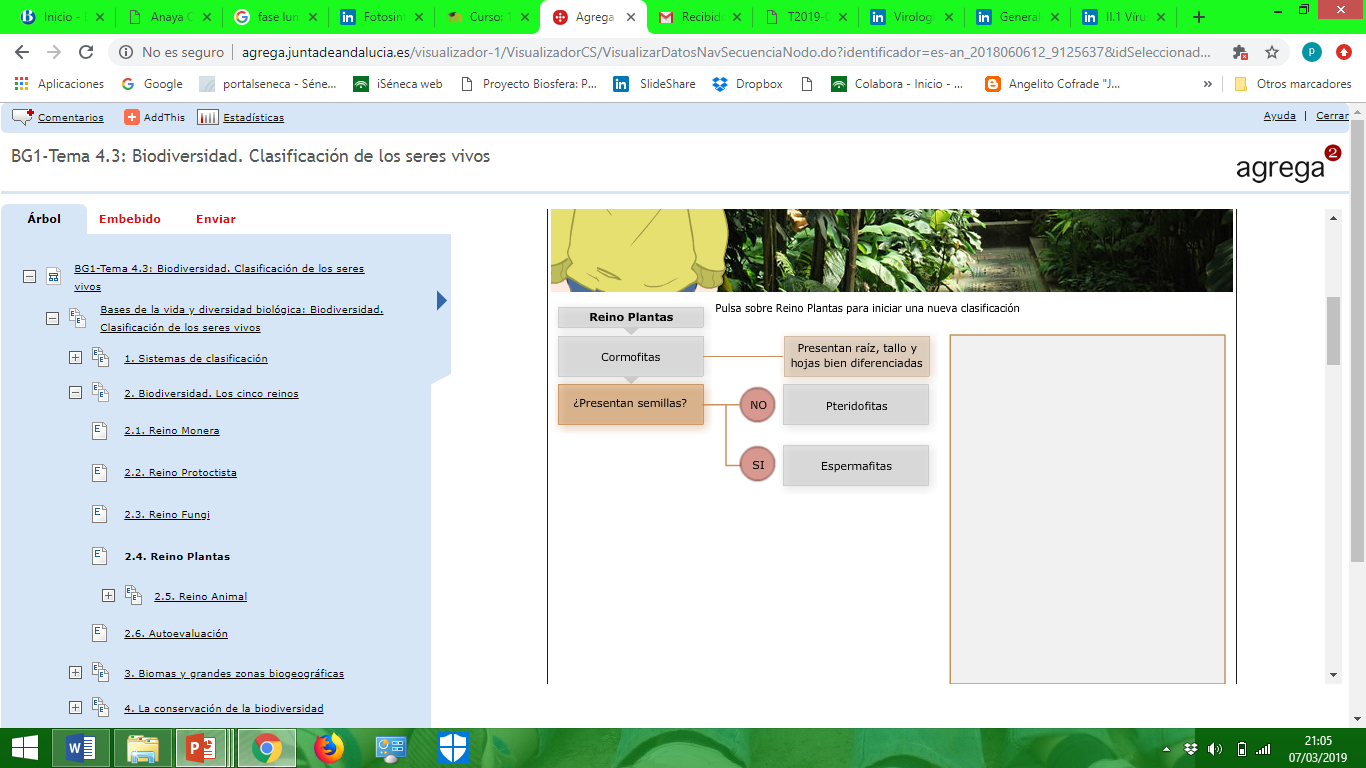 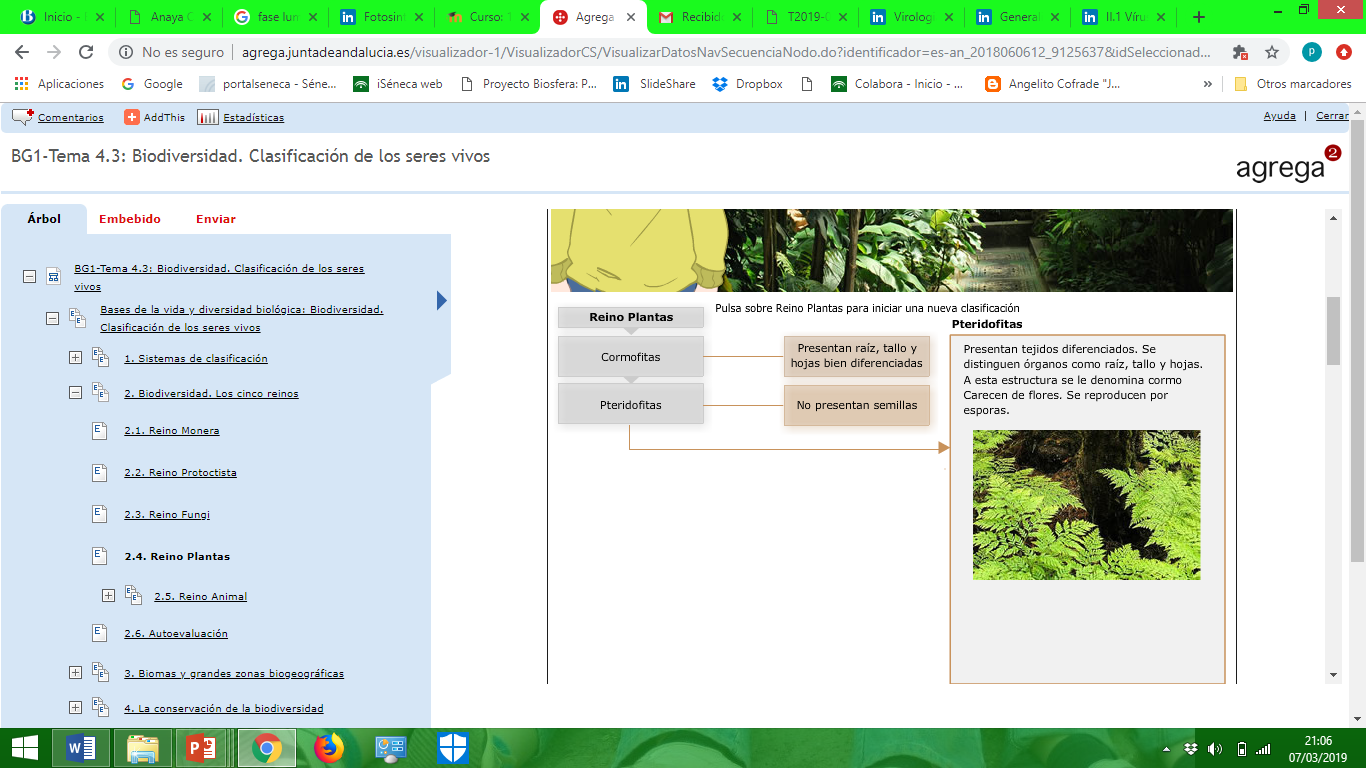 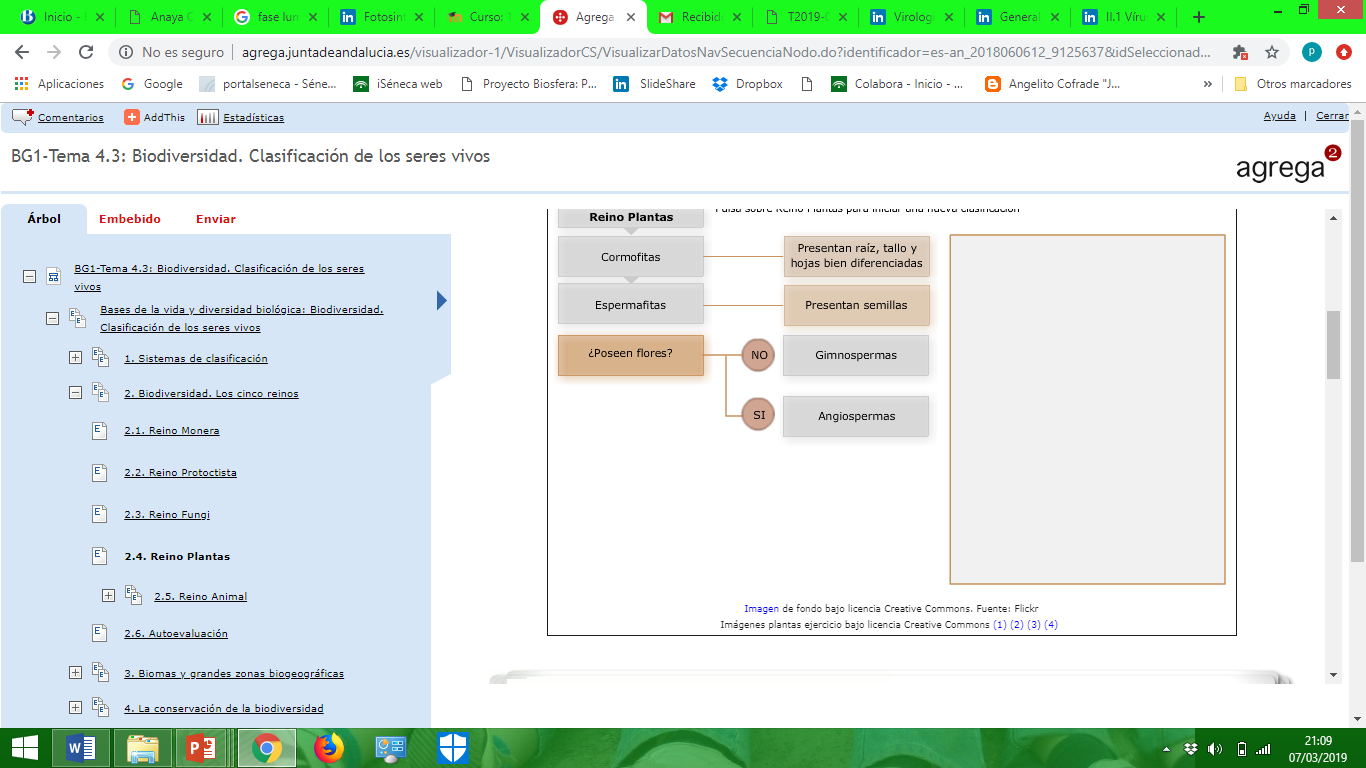 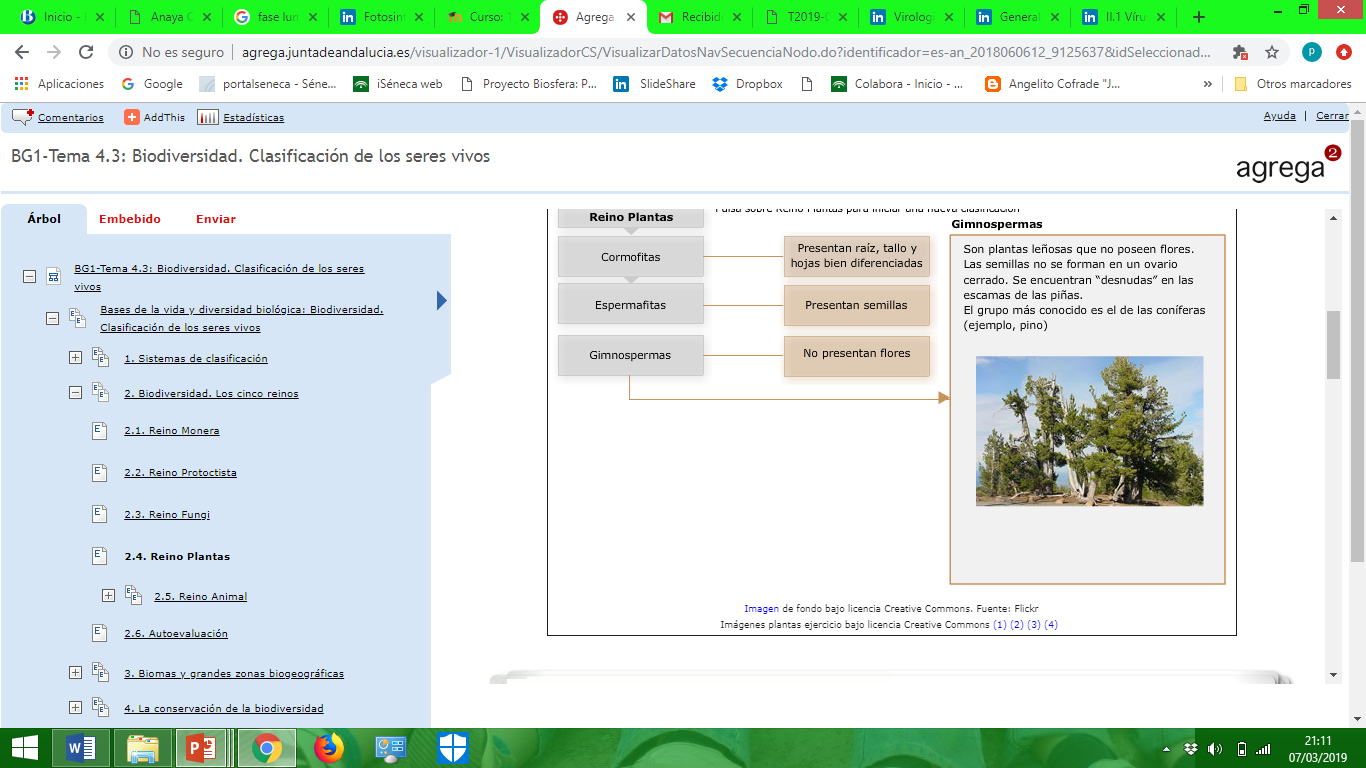 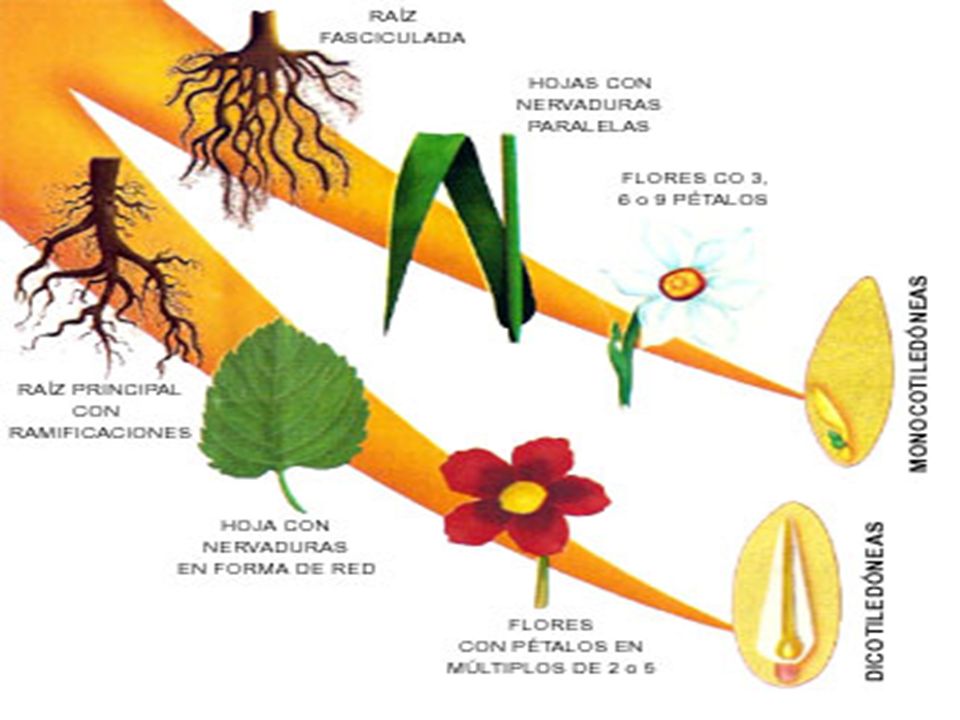 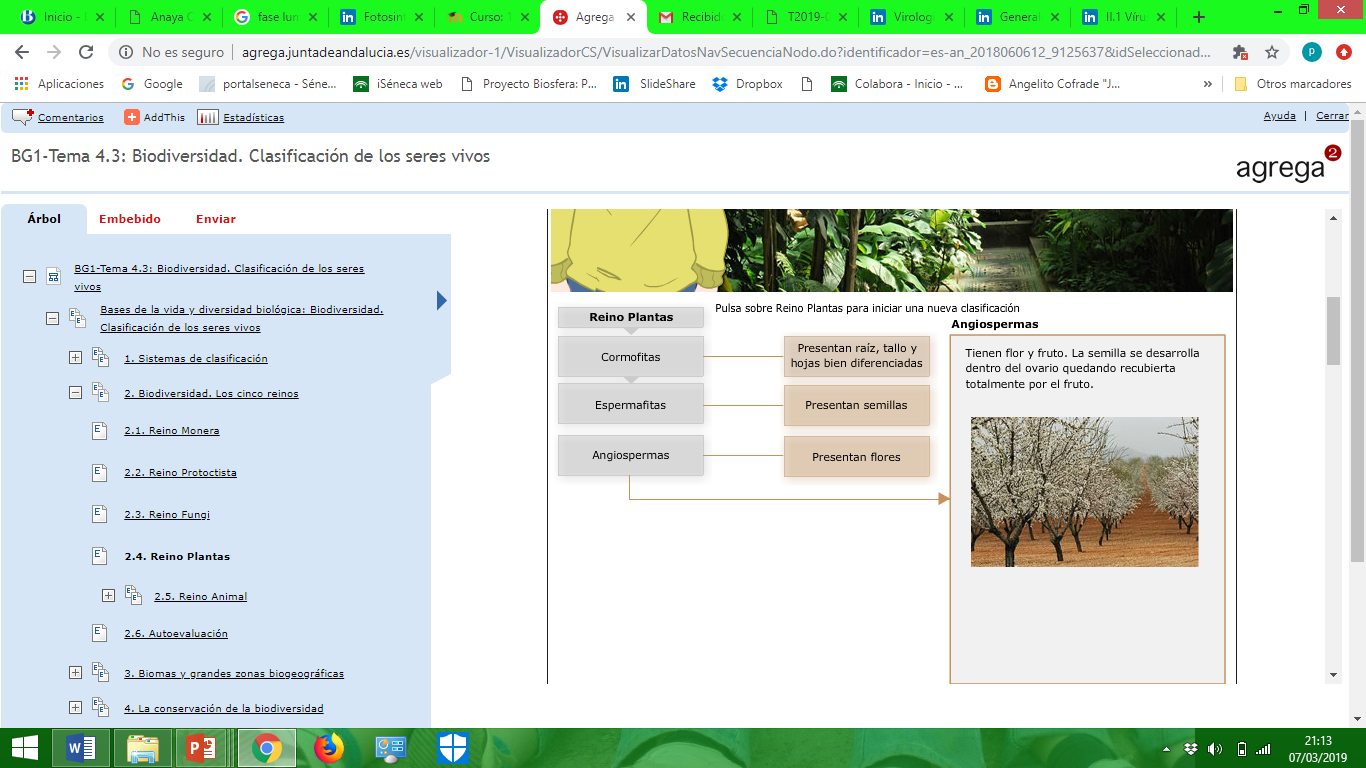 Plantas:Son organismos eucariotas, pluricelulares y fotoautótrofos. Las plantas viven fijas al sustrato del que obtienen agua y sales minerales a través de la raíz.Distinguimos los siguientes grupos:2-Cormofitas• Presentan tejidos diferenciados. Se distinguen órganos como raíz, tallo y hojas. A esta estructura se le denomina cormo
2.2-Cormofitas > Espermafitas• Plantas con semillas
• Evolutivamente proceden de los helechos.
• Son las plantas más numerosas y las que alcanzan mayor complejidad.
• Están adaptadas a vivir en todo tipo de hábitats terrestres y acuáticos.BriofitasIndica dos características de las Briofitas______________________________________________________________________________________________Realiza un dibujo el musgo mirándolo en la lupa, y señala el rizoide, el cauloide y el filoide.PteridofitasIndica dos características de las Pteridofitas______________________________________________________________________________________________¿A qué filo pertenecen las pteridofitas?____________________________________________Realiza un dibujo del  helecho mirándolo en la lupa, y señala los soros.GimnospermasIndica dos características de las Gimnospermas______________________________________________________________________________________________b) ¿A qué filo pertenecen las Gimnospermas?____________________________________________c) ¿A qué clase pertenecen?________________________________________________Tu planta ¿tiene la hoja en  forma de aguja o de escama? _______________________________________________Realiza un dibujo de la piña y dela hoja.Indica   el nombre científico de  la especie de tu planta: Escribe el nombre vulgar de tu planta:AngiospermasIndica dos características de las Angiospermas______________________________________________________________________________________________b) ¿A qué filo pertenecen las Angiospermas?____________________________________________c) ¿A qué clase pertenecen?________________________________________________Tu planta:¿Qué tipo de raíz tiene?: ¿Qué tipo de nervadura tiene?¿Cuántos pétalos tiene?¿Es monocotiledónea o dicotiledónea?:Realiza un dibujo de la flor, la hoja y la raíz de tu planta:¿Sabes a qué familia pertenece?Indica   el nombre científico de  la especie de tu planta: Escribe el nombre vulgar de tu planta:1-Briofitas• No presentan tejidos diferenciados ni órganos típicos de las plantas (raíz, tallo, hojas). Esta estructura se denomina Talo
• Plantas más primitivas. Su representante principal son los musgos.
• Dependen del agua para su reproducción por lo que deben vivir en medio húmedos.
• Son de pequeño porte. 
• Aunque no presentan los órganos típicos de los vegetales (raíz, tallo y hojas) podemos diferenciar en ellos tres zonas que cumplen con las funciones de sujeción (rizoide), eje central (cauloide) y superficie laminar fotosintética (filoide)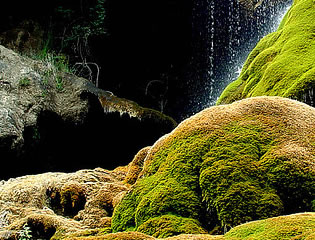 2.1-Cormofitas > Pteridofitas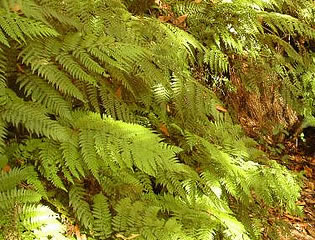 • Carecen de flores. Se reproducen por esporas.
• Evolutivamente proceden de las briofitas. Al igual que ellas viven en lugares húmedos, pero presentan menor dependencia del agua.
• Existe una gran variedad de Pteridofitos, algunos de ellos de porte arbustivo, aunque su principal “representante” son los helechos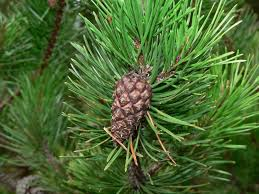 2.2.1-Gimnospermas

• Son plantas leñosas que no poseen flores como tales, en su lugar presentan una estructura poco llamativa, formada por hojas modificadas dispuestas formando conos o piñas. 
• Las semillas no se forman en un ovario cerrado. Se encuentran “desnudas” en las escamas de las piñas.
• El grupo más conocido es el de las coníferas (ejemplo, pino)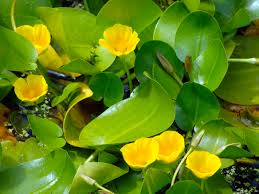 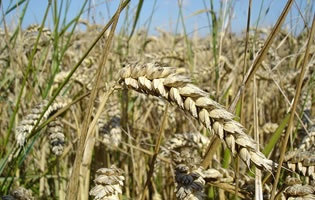 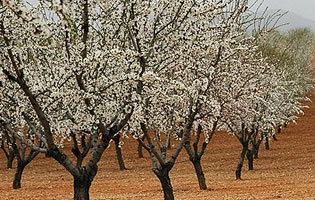 2.2.2-Angiospermas

• Son plantas que evolucionaron a partir de las gimnospermas.
• Tienen flor y fruto. La semilla se desarrolla dentro del ovario quedando recubierta totalmente por el fruto.
• Según si la semilla desarrolla uno o dos cotiledones (estructuras que actúan como las primeras hojas de la planta) distinguimos entre: Mono y Dicotiledóneas* Monocotiledóneas• No suelen presentar crecimiento en grosor por lo que la mayor parte son herbáceas.
• Los grupos más importantes de monocotiledóneas son las gramíneas y las orquidáceas.* Dicotiledóneas

Muchas de ellas son de porte arbustivo. Presentan crecimiento en grosor (el tallo se van engrosando). Son ejemplo de este tipo muchos de los arbustos y árboles que conocemos (por ejemplo los frutales). También pertenecen a este grupo plantas en forma herbácea.